Washington State Accountability SystemThe shift away from No Child Left Behind (NCLB) to the Every Student Succeeds Act (ESSA) offers states an opportunity to align systems to support a truly standards-based system. Washington state is uniquely positioned to support this new approach as we create our new accountability framework. OSPI is creating a system that transitions to a more robust set of measures of student learning and achievement aimed at preparing students for life after graduation. The system rests on the following pillars:A focus on meaningful learning for ALL students,Professionally skilled and committed educators, andAmple and appropriate resources that enable and support the first two pillars.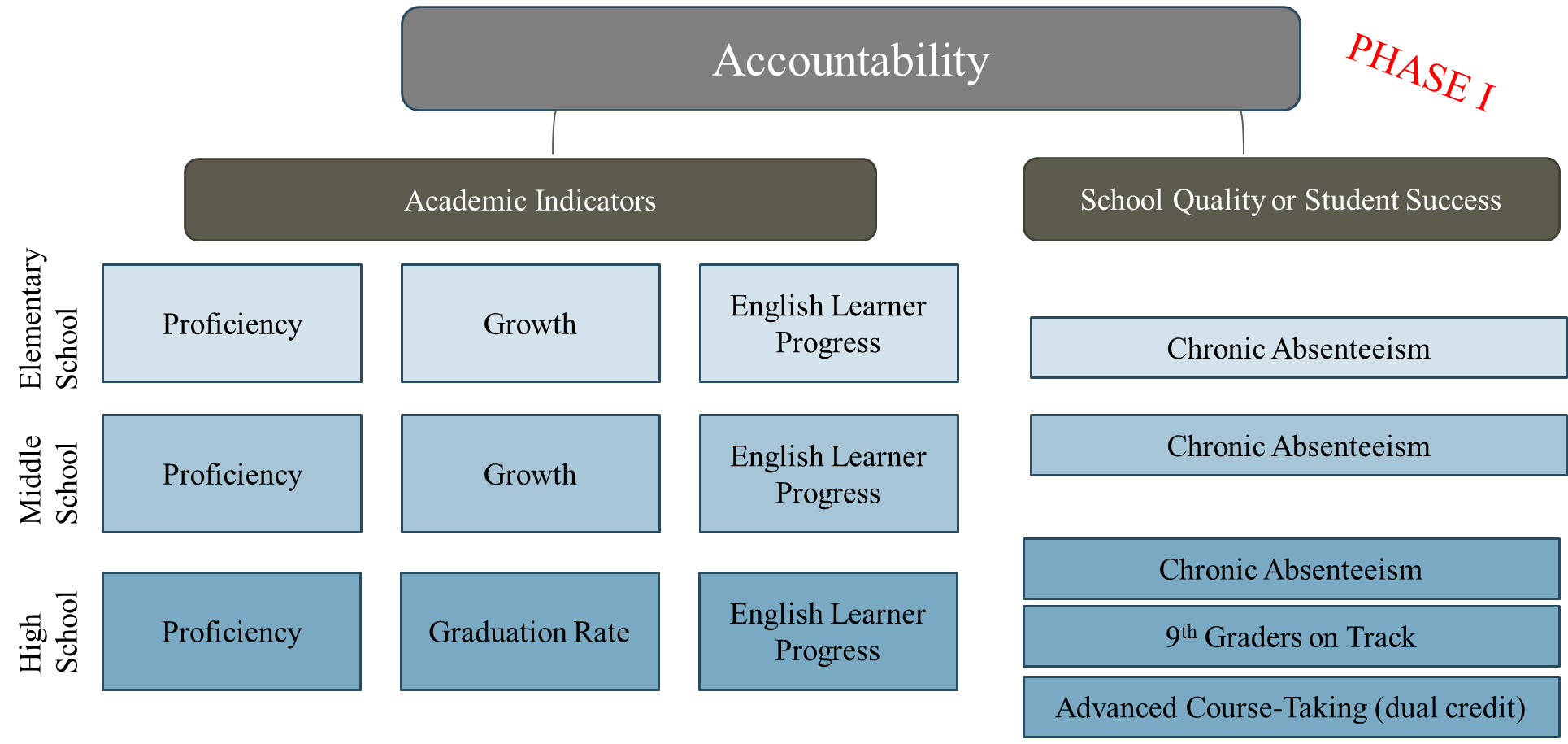 Washington Multiple Measures System(Phase 1: 2018–19)Washington Multiple Measures System(Phase 1: 2018–19)Washington Multiple Measures System(Phase 1: 2018–19)Academic Outcomes(ESSA requires these have “much greater weight” than non-academic measures)Opportunities to LearnEngagementAchievement on AssessmentStandardized test results, reported in terms of status and growth.Progress toward English language proficiency/EL reclassification rates.Curriculum AccessAvailability of and participation in rigorous courses (e.g. dual credit, college prep, Advanced Placement), programs, etc.Career pathways and certifications.Student ParticipationChronic absenteeism.Graduation/School Progress4-, 5-, 6-, and 7-year adjusted cohort graduation rates.9th graders on track.Curriculum AccessAvailability of and participation in rigorous courses (e.g. dual credit, college prep, Advanced Placement), programs, etc.Career pathways and certifications.Student ParticipationChronic absenteeism.